The Royal Liberty SchoolPart of the Success for all Educational Trust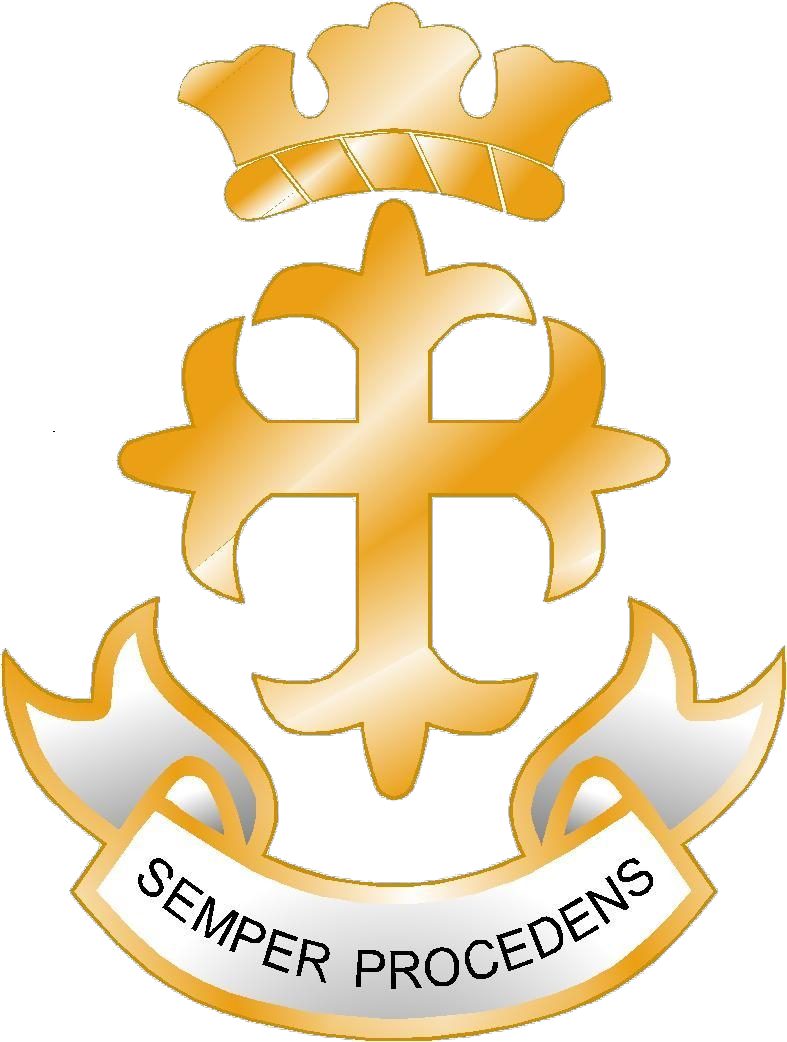 "Where boys are ambitious, where boys succeed"Website:  www.royalliberty.org.uk       Upper Brentwood RoadRomfordEssexRM2 6HJTel: 01708 730141Fax: 01708 723950TEACHER of GeographyMain ScaleRequired for January 2018We are seeking to appoint an enthusiastic colleague to teach Geography GCSE at this school.  Geography is a popular and successful subject.  We are looking for someone who is passionate about Geography and who is ambitious for the success of our students.The post would suit an experienced or newly qualified teacher.NQTs are fully supported by an Induction Programme.  The school takes a collaborative view of staff development  and learning where good practice is shared through a structured INSET Programme.Royal Liberty is a small oversubscribed, comprehensive school for boys situated on a very pleasant Grade II listed site.  The school is in an excellent location, a short walk from the main line Gidea Park station to London Liverpool StreetWe are part of a newly formed Multi-Academy Trust that consists of Redden Court School and The Royal Liberty School and there are extensive opportunities to collaborate across the Trust.We have received confirmation that we will receive funding through the Priority Schools Building Programme and are looking forward to using this to enhance the education we provide for our students.The Success for All Educational Trust is committed to safeguarding and promoting the welfare of children and young people and expects all staff and volunteers to share this commitment. If successful for this position you will be expected to undertake a disclosure from the Disclosure and Barring Service before appointment is confirmed. References will be sought on shortlisted candidates before interview.Closing date: Friday, 15th October 2017Applications can be received by e-mail or post